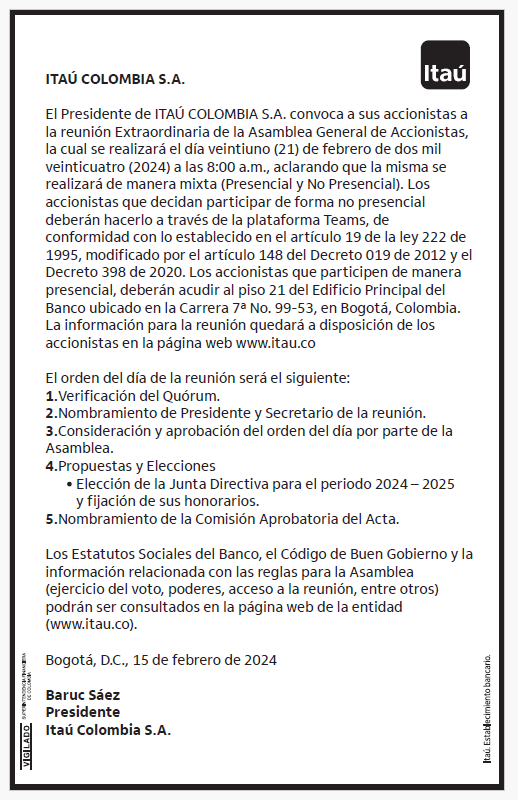 Convocatoria realizada surtiendo los procesos internos y autorizaciones necesarias para llevar a cabo la convocatoria y la reunión prevista para el miércoles 21 de febrero del 2024.La RepúblicaPág 515 de febrero de 2024